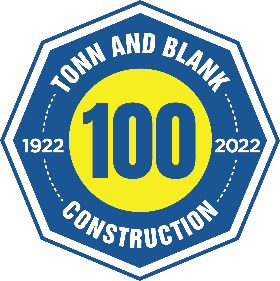 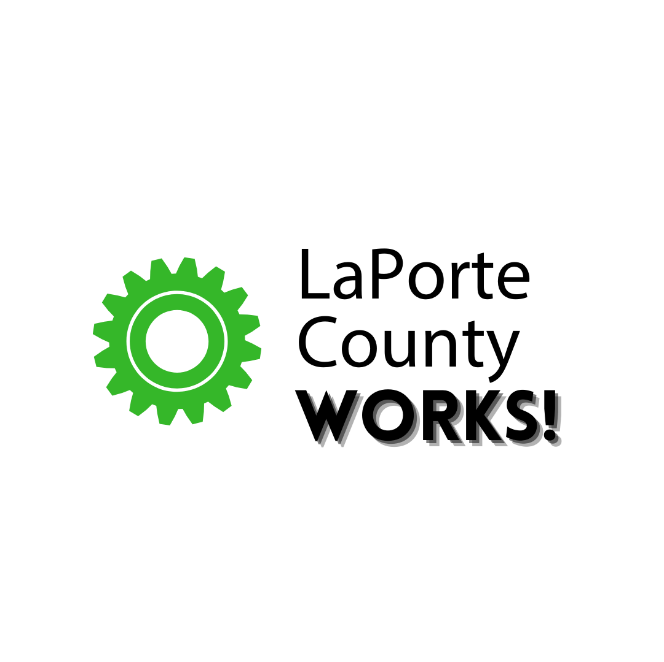 Tonn and Blank ConstructionFor 100 years, Tonn and Blank has been located in La Porte County. The company has been the leading construction management and design-build firm in the Midwest. Tonn and Blank Construction is a key partner to generating millions in economic development for communities. Some of their key projects include hospitals, government buildings, industrial use spaces, and many more. They are also one of our county’s biggest supporters of nonprofit causes and organizations. Local non-profit support includes A. K. Smith Center, Boys & Girls Clubs, Franciscan Alliance Foundation, Unity Foundation of La Porte County, and dozens more in the Northwest Indiana area.In 2020 Tonn and Blank established the Tonn and Blank Off-site Construction Division located in the Northpoint Development Midwest Trade Center (MTC). As a subsidiary of Tonn and Blank Construction, the company is located at 6500 U S. 421 in Westville Indiana.Off-site construction is faster, safer, more regulated and requires less coordination efforts resulting in more productivity and improved quality control.The new 85,000 square foot facility maximizes their self-reliance and completive advantage by improving each projects quality, safety scheduling and site logistics. All aspects of a project can be constructed in the facility including bathroom pods, exam rooms, offices, electrical and data distributions rooms and exterior wall systems.The company has approximately 35 employees at the Off-Site Construction Facility. Nationally, they employ over 250 people. All insurance, 401K and additional benefits are paid by the employer. The company hires through the local building trades. For more information call the Tonn and Blank Off-Site Construction Division at 800-871-1555 or visit tonnandblank.com